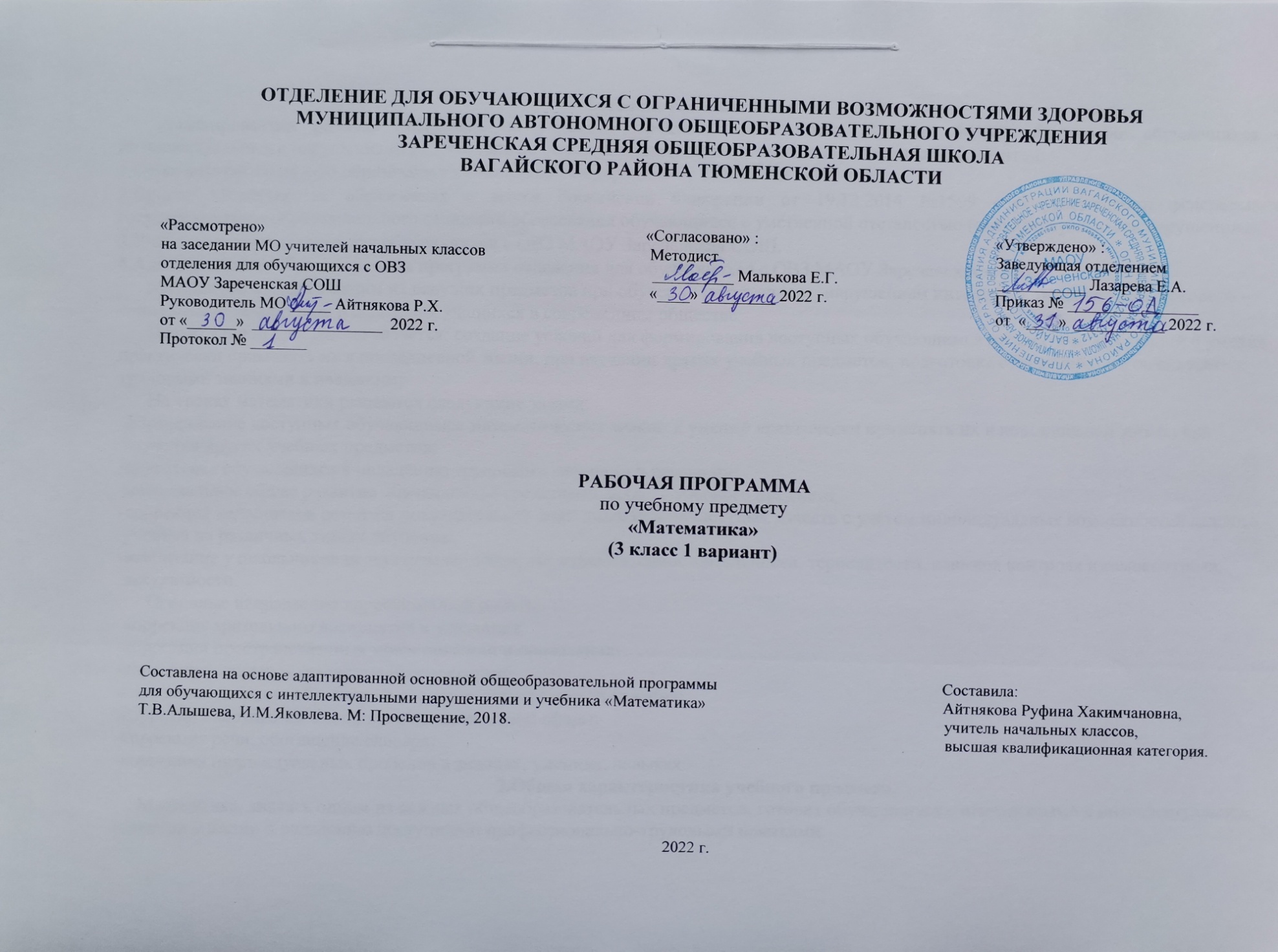 1.Пояснительная записка.         Адаптированная рабочая программа по учебному предмету «Математика» 3 класс ФГОС образования обучающихся с интеллектуальными нарушениями разработана на основании следующих нормативно – правовых документов:1.Федеральный закон «Об образовании в Российской Федерации» от 29.12.2012 №273-ФЗ.2.Приказ Министерства образования и науки Российской Федерации от 19.12.2014 №1599 «Об утверждении федерального государственного образовательного стандарта образования обучающихся с умственной отсталостью (интеллектуальными нарушениями)».3.Учебный план отделения для обучающихся с ОВЗ МАОУ Зареченская СОШ.4.Адаптированная образовательная программа отделения для обучающихся с ОВЗ МАОУ Зареченская СОШ.      Математика является одним из ведущих предметов при обучении школьников с нарушением интеллекта, основная цель которого – социальная реабилитация и адаптация учащихся в современном обществе.      Целью данной программы является: создание условий для формирования доступных обучающимся математических знаний и умений практически применять их в повседневной жизни, при изучении других учебных предметов; подготовка обучающихся к овладению трудовыми знаниями и навыками;      На уроках математики решаются следующие задачи:-формирование доступных обучающимся математических знаний и умений практически применять их в повседневной жизни, при  изучении других учебных предметов;-подготовка обучающихся к овладению трудовыми знаниями и навыками;-максимальное общее развитие обучающихся средствами данного учебного предмета; -коррекция недостатков развития познавательной деятельности и личностных качеств с учётом индивидуальных возможностей каждого  ученика на различных этапах обучения;-воспитание у школьников целеустремлённости, трудолюбия, самостоятельности, терпеливости, навыков контроля и самоконтроля,  аккуратности.      Основные направления коррекционной работы:-коррекция зрительного восприятия и узнавания;-коррекция пространственных представлений и ориентации;-коррекция основных мыслительных операций;-коррекция наглядно-образного и словесно-логического мышления;-коррекция нарушений эмоционально-личностной сферы;-коррекция речи, обогащение словаря;-коррекция индивидуальных пробелов в знаниях, умениях, навыках.2.Общая характеристика учебного предмета.     Математика, являясь одним из важных общеобразовательных предметов, готовит обучающихся с отклонениями в интеллектуальном развитии к жизни и овладению доступными профессионально-трудовыми навыками.     Обучение математике должно носить практическую направленность и быть тесно связано с другими учебными предметами, жизнью, готовить обучающихся к овладению профессионально-трудовыми знаниями и навыками, учить использованию математических знаний в нестандартных ситуациях.     Неотъемлемой частью каждого урока математики является устный счёт. Учащиеся решают устно не только примеры, но и лёгкие арифметические задачи. Упражнения для устного счёта подбираются разнообразные по содержанию и с последовательным возрастанием трудности. В процессе устного счёта ведется опора на зрительный и слуховой анализаторы учащихся. Каждое задание подкрепляется записями на доске, таблицами, наглядностью.     Распределение математического материала по классам представлено концентрически с учётом познавательных и возрастных возможностей обучающихся, поэтому в процессе обучения необходим постепенный переход от практического обучения в младших классах к практико-теоретическому в старших. Повторение изученного материала сочетается с постоянной пропедевтикой новых знаний.     При отборе учебного материала учитывались разные возможности обучающихся по усвоению математических представлений, знаний, умений практически их применять в зависимости от степени выраженности и структуры дефекта. Поэтому в каждом классе предлагаемый учителем материал усваивается учащимися на различном уровне, т. е. программа предусматривает необходимость дифференцированного подхода в обучении.     После изложения программного материала в конце каждого года обучения чётко обозначены базовые математические представления, которые должны усвоить все обучающиеся, и два уровня умений применять полученные знания на практике. Разграничиваются умения, которыми обучающиеся могут овладеть и самостоятельно применять в учебной и практической деятельности (минимальный уровень), и умения, которые в силу объективных причин не могут быть полностью сформированы, но очень важны с точки зрения их практической значимости (достаточный уровень). В этой связи в программе предусмотрены возможности выполнения некоторых заданий с помощью учителя, с опорой на использование счётного материала, таблиц (сложения, вычитания, соотношения единиц измерения и др.).3.Описание места учебного предмета в учебном плане.  Учебный предмет входит в предметную область «Математика», программа рассчитана на 4 ч в неделю, 34 учебные недели, 136 ч. в год.Учебный план.4.Личностные и предметные результаты освоения учебного предмета.      Личностные результаты:-осознание себя как ученика, заинтересованного посещением школы, обучением, занятиями, как члена семьи, одноклассника, друга;способность к осмыслению социального окружения, своего места в нем, принятие соответствующих возрасту ценностей и социальных ролей; положительное отношение к окружающей действительности;-готовность к организации взаимодействия с ней и эстетическому ее восприятию; целостный, социально ориентированный взгляд на мир в единстве его природной и социальной частей;-самостоятельность в выполнении учебных заданий, поручений, договоренностей; понимание личной ответственности за свои поступки на основе представлений об этических нормах и правилах поведения в современном обществе; готовность к безопасному и бережному поведению в природе и обществе.-вступать в контакт, работать в коллективе (учитель - ученик, ученик – ученик, ученик – класс, учитель класс);-использовать принятые ритуалы социального взаимодействия с одноклассниками и учителем; обращаться за помощью и принимать помощь;-слушать и понимать инструкцию к учебному заданию в разных видах деятельности и быту;-сотрудничать со взрослыми и сверстниками в разных социальных ситуациях; доброжелательно относиться, сопереживать, конструктивно взаимодействовать с людьми; договариваться и изменять свое поведение с учетом поведения других участников спорной ситуацию.      Предметные результаты:-знать названия компонентов умножения и деления; уметь пользоваться таблицей умножения;-уметь пользоваться переместительным свойством умножения;-называть, читать и записывать числа в пределах 100; -сравнивать изученные числа;-самостоятельно выполнять сложение и вычитание чисел в пределах 100 с переходом через разряд;-знать порядок действий в примерах со скобками и без скобок;-увеличивать и уменьшать числа на несколько единиц и в несколько раз;-самостоятельно решать составные арифметические задачи в 2 действия;-выполнять сложение и вычитание чисел, выраженных двумя единицами длины, времени;-знать виды линий, углов; свойства сторон   и углов прямоугольника и квадрата;-строить ломаную линию, состоящую из нескольких звеньев и находить ее длину;-определять время по часам с точностью до 5 минут.5.Содержание учебного предмета.1.Нумерация. Повторение.   Второй десяток. Нумерация чисел в пределах 20. Сложение и вычитание чисел в пределах 20 без перехода и с переходом через разряд. Единица времени: час, сутки. Единица длинны: 1 см, 1 дм. Меры емкости: 1 л. Меры массы: 1 кг. Измерение и построение отрезка заданной длины. Углы и их виды. Построение по опорным точкам квадрата, прямоугольника, треугольника с помощью линейки.2.Умножение и деление чисел второго десятка.   Понятие умножения. Название компонентов умножения. Знак умножения. Таблица умножений чисел 2, 3, 4, 5, 6 (в пределах 20). Деление. Знак деления. Название компонентов деления. Таблица деления на 2, 3, 4, 5, 6 (в пределах 20). Взаимосвязь таблицы умножения и деления.3.Нумерация. Сотня.   Нумерация чисел в пределах 100. Круглые десятки. Сложение и вычитание круглых десятков. Получение и разложение двузначных чисел на десятки и единицы. Сравнение чисел. Понятие разряда. Разрядная таблица. Увеличение и уменьшение чисел на несколько десятков, единиц. Числа четные и не четные. Сложение и вычитание чисел в пределах ста без перехода через разряд. Числа четные и нечетные.   Сложение и вычитание чисел в пределах 100 без перехода через разряд (60 + 7; 60 + 17; 61 + 7; 61 + 27; 61 + 9; 61 + 29; 92 + 8; 61 + 39 и соответствующие случаи вычитания).   Нуль в качестве компонента сложения и вычитания.   Деление на равные части и по содержанию. Действия I и II ступени. Скобки. Числа, полученные при измерении. Календарь. Мера времени: месяц, год. Порядок месяцев в году, определение времени по часам с точностью до 5 минут. Мера стоимости: 1 руб. меры веса: 1 центнер. Простые, составные арифметические задачи. Составление задач в 2 действия: сложение и вычитание, умножение и деление.4.Геометрический материал (в течение года).   Окружность. Круг. Построение окружности с помощью циркуля. Четырехугольники (прямоугольный квадрат, построение по опорным точкам). Построение отрезка заданной длины. Прямая и кривая линии. Точка пересечения линий.5.Повторение.   Нумерация чисел в пределах 100. Увеличение и уменьшение числа на несколько единиц. Решение простых задач. Решение задач в два действия. Порядок действий при решении примеров. Таблица умножения. Геометрический материал.6.Календарно – тематическое планирование.7.Описание материально-технического обеспечения образовательной деятельности.1.Учебник «Математика» 3 класс (2-х частях). Учебник для общеобразовательных организаций, реализующих АООП. Т.В. Алышева,     И.М. Яковлева. М.: «Просвещение», 2018 г.2.Дидактический материал.3.Коррекционные карточки.4.Наглядные пособия по темам «Величины», «Порядок действий», «Лента чисел» и др.5.Циферблат, календарь.6.Компьютер, проектор.7.Таблица умножения.8.Счётный материал.9.Наборы геометрических фигур.10.Рабочие тетради.Предмет Кол-во часов в неделю1 ч2 ч3 ч4 чгодМатематика432324032136№п/пТема урокаКоличествочасовДата проведенияДата проведения№п/пТема урокаКоличествочасовпланфакт1.Нумерация. Второй десяток.1ч.2.Предыдущие и следующие числа.1ч.3.Сравнение чисел в пр.20.1ч.4.Разрядный состав чисел второго десятка.1ч.5-6.Решение примеров и задач.2ч.7.Линии.1ч.8-11.Числа, полученные при измерении величин.4ч.12.Контрольная работа «Числа, полученные при измерении величин».1ч.13.Работа над ошибками.1ч.14.Пересечение линий.1ч.15-18.Сложение и вычитание без перехода через десяток.4ч.19.Действия с нулем.1ч.20.Точка пересечения линий.1ч.21-24.Сложение с переходом через десяток.4ч.25.Углы.1ч.26-29.Вычитание с переходом через десяток.4ч.30.Четырехугольники.1ч.31.Контрольная работа «Сложение и вычитание с переходом через десяток».1ч.32.Работа над ошибками.1ч.33-35.Сложение и вычитание с переходом через десяток (все случаи).3ч.36-37.Скобки. Порядок действий в примерах со скобками.2ч.38.Меры времени – год, месяц.1ч.39.Треугольники.1ч.40-41.Умножение чисел.2ч.42-43.Умножение числа 2.2ч.44-45.Деление на равные части.2ч.46-47.Деление на 2.2ч.48.Многоугольники.1ч.49-50.Умножение числа 3.2ч.51-52.Деление на 3.2ч.53-54.Умножение числа 4.2ч.55-56.Деление на 4.2ч.57-58.Умножение чисел 5 и 6.2ч.59-60.Деление на 5 и на 6.2ч.61.Контрольная работа «Табличное умножение и деление».1ч.62.Работа над ошибками.1ч.63.Последовательность месяцев в году.1ч.64.Повторение. Решение примеров и задач.1ч.65-67.Умножение и деление чисел (все случаи).3ч.68.Шар, круг, окружность.1ч.69-71.Нумерация в пр.100. Круглые десятки.3ч.72.Меры стоимости.1ч.73-76.Числа 21 – 100.4ч.77-78.Таблица разрядов.2ч.79.Мера длины – метр.1ч.80-81.Меры времени. Календарь.2ч.82.Контрольная работа «Меры стоимости, длины, времени».1ч.83.Работа над ошибками.1ч.84-86.Сложение и вычитание круглых десятков.3ч.87-89.Сложение и вычитание двузначных и однозначных чисел.3ч.90.Центр, радиус окружности и круга.1ч.91-93.Сложение и вычитание двузначных чисел и круглых десятков.3ч.94-98.Сложение и вычитание двузначных чисел.5ч.99-100.Числа, полученные при измерении двумя мерами.2ч.101.Контрольная работа «Сложение и вычитание без перехода через десяток».1ч.102.Работа над ошибками.1ч.103-104.Решение примеров и задач.2ч.105-108.Получение в сумме круглых десятков и сотни.4ч.109-112.Вычитание чисел из круглых десятков и сотни.4ч.113-114.Меры времени – сутки, минута.2ч.115-117.Умножение и деление чисел.3ч.118-120.Деление по содержанию.3ч.121-122.Решение задач.2ч.123-124.Порядок действий в примерах.2ч.125.Повторение. Сложение и вычитание без перехода через десяток.1ч.126-128.Сложение и вычитание чисел в пр.100.3ч.129-130.Числа, полученные при измерении величин.2ч.131-132.Решение примеров и задач.2ч.133.Контрольная работа «Сложение и вычитание в пр.100».1ч.134.Работа над ошибками.1ч.135-136.Геометрический материал.2ч.